  CONTROLLER EXAMINATIONKHYBER PAKHTUNKHWA PUBLIC SERVICE COMMISSION    2-FORT ROAD PESHAWAR CANTT: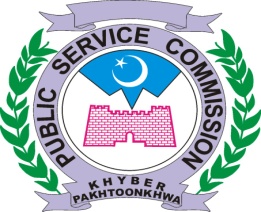 DATE SHEET FOR COMPETITIVE EXAMINATION FOR THE POST OF MEMBER OF SERVICES (BPS-17) IN HEALTH DEPARTMENT (ADVT: NO. 06/2014)Phone No. 091-9214131-9212897-9213750-9213563-9212688Website: www.kppsc.gov.pkKHYBER PAKHTUNKHWA PUBLIC SERVICE COMMISSION    2-FORT ROAD PESHAWAR CANTT:DATE SHEET FOR COMPETITIVE EXAMINATION FOR THE POST OF MEMBER OF SERVICES (BPS-17) IN HEALTH DEPARTMENT (ADVT: NO. 06/2014)Phone No. 091-9214131-9212897-9213750-9213563-9212688Website: www.kppsc.gov.pkKHYBER PAKHTUNKHWA PUBLIC SERVICE COMMISSION    2-FORT ROAD PESHAWAR CANTT:DATE SHEET FOR COMPETITIVE EXAMINATION FOR THE POST OF MEMBER OF SERVICES (BPS-17) IN HEALTH DEPARTMENT (ADVT: NO. 06/2014)Phone No. 091-9214131-9212897-9213750-9213563-9212688Website: www.kppsc.gov.pkKHYBER PAKHTUNKHWA PUBLIC SERVICE COMMISSION    2-FORT ROAD PESHAWAR CANTT:DATE SHEET FOR COMPETITIVE EXAMINATION FOR THE POST OF MEMBER OF SERVICES (BPS-17) IN HEALTH DEPARTMENT (ADVT: NO. 06/2014)Phone No. 091-9214131-9212897-9213750-9213563-9212688Website: www.kppsc.gov.pkDAYDATESUBJECTTIMEMONDAY27-04-2015English09:00 AM to 12:00 NoonTUESDAY 28-04-2015English Essay09:00 AM to 12:00 NoonWEDNESDAY 29-04-2015General Knowledge/ Everyday Science09:00 AM to 12:00 NoonTHURSDAY 30-04-2015Current Affairs09:00 AM to 12:00 NoonMONDAY04-05-2015Pakistan Affairs09:00 AM to 12:00 NoonTUESDAY 05-05-2015Islamiyat09:00 AM to 12:00 NoonSpecialized Compulsory SubjectsSpecialized Compulsory SubjectsSpecialized Compulsory SubjectsSpecialized Compulsory SubjectsDAYDATESUBJECTTIMEWEDNESDAY 06-05-2015Health Planning and Management09:00 AM to 12:00 NoonTHURSDAY 07-05-2015Epidemiology, Health System Research, Public Health                                    and Disease Control 09:00 AM to 12:00 Noon